Charts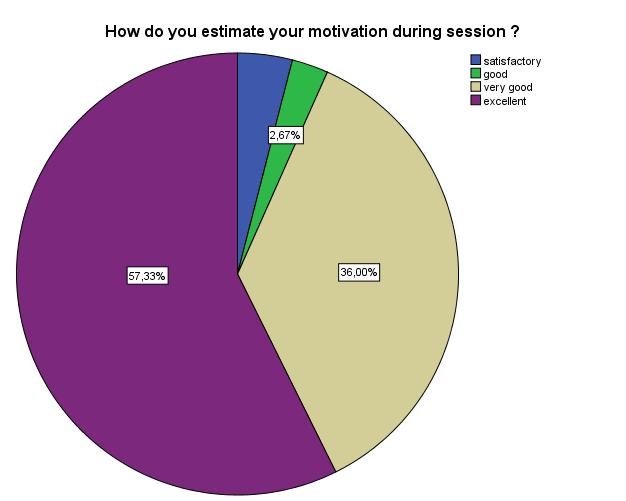 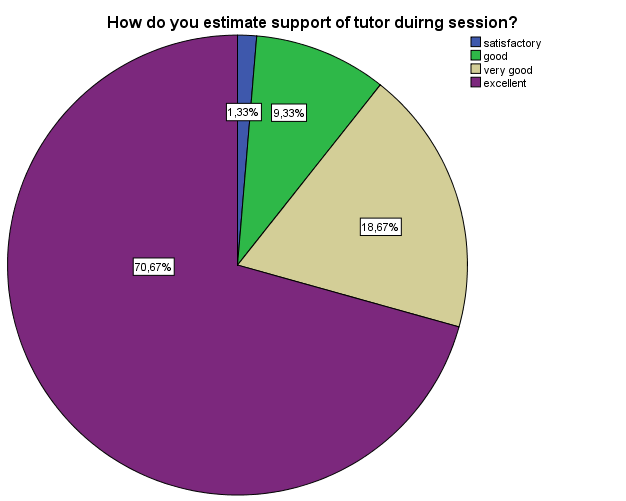 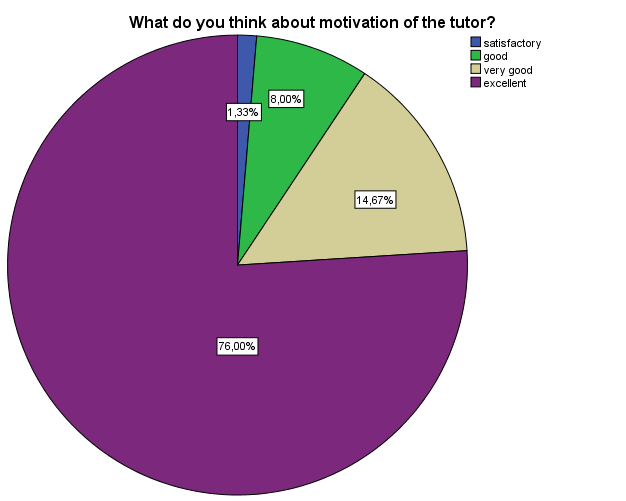 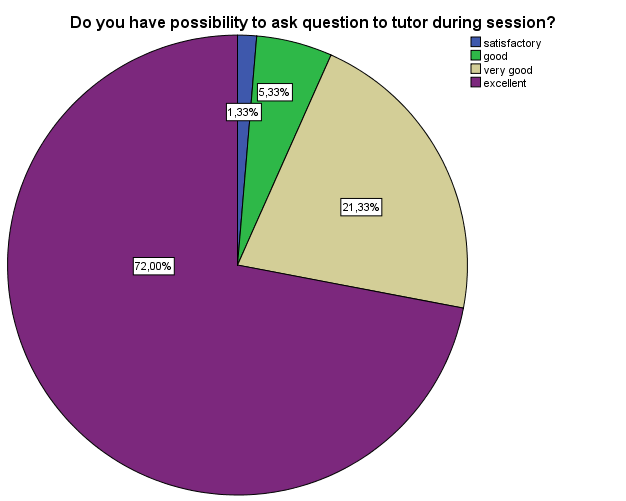 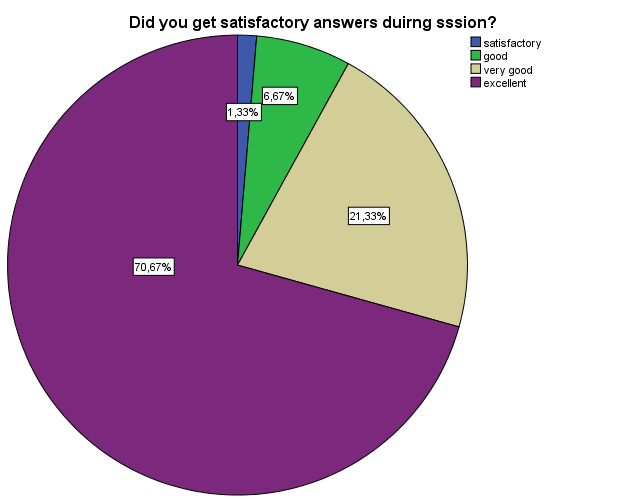 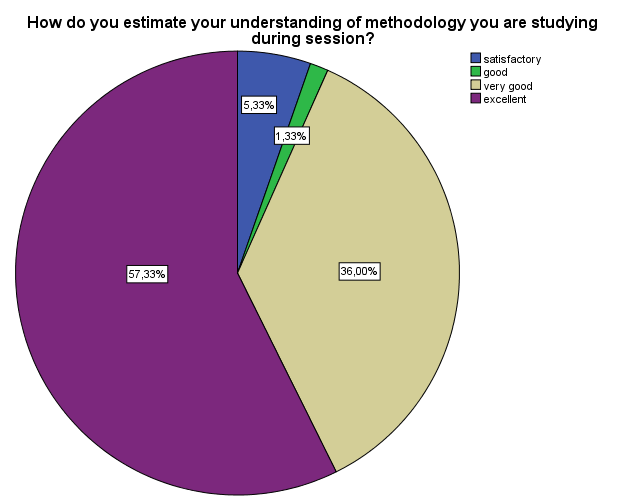 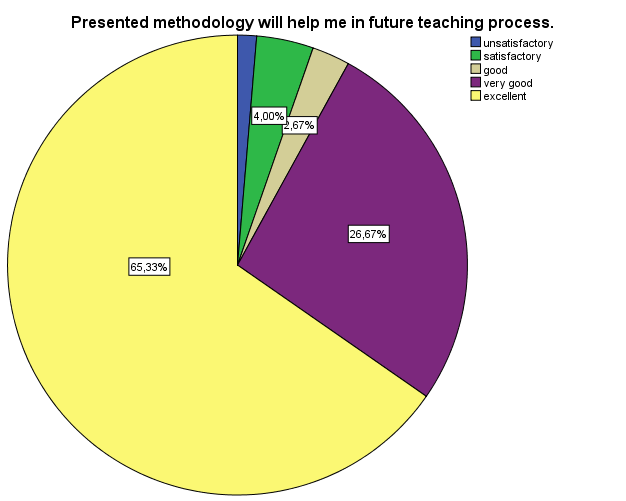 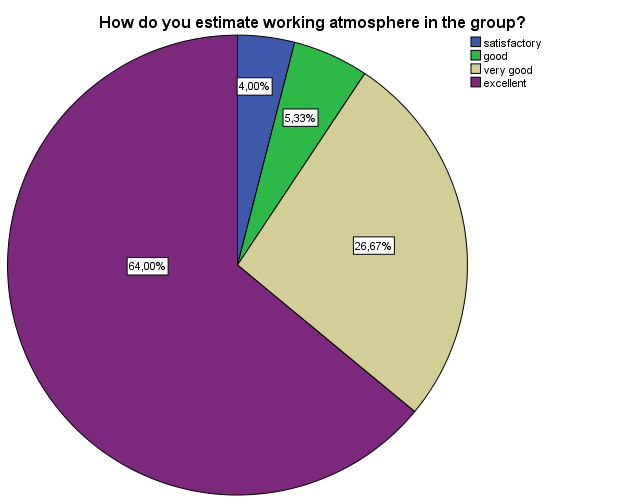 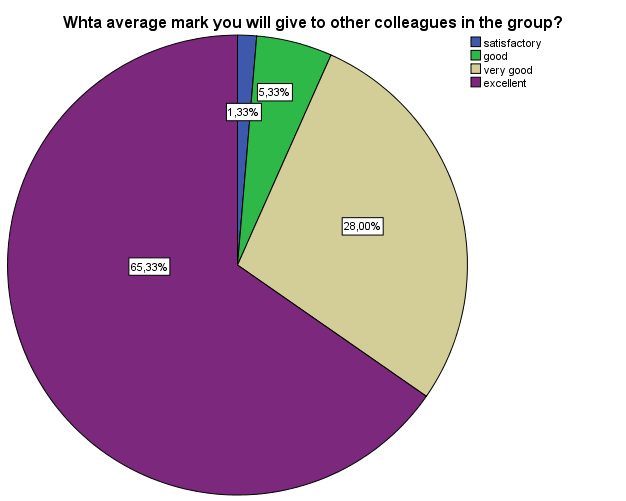 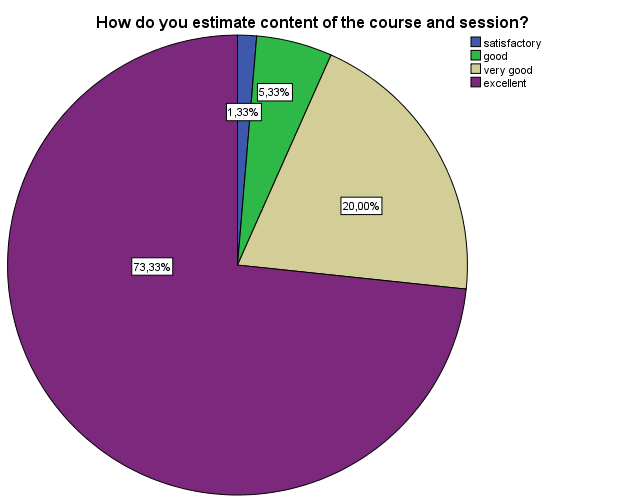 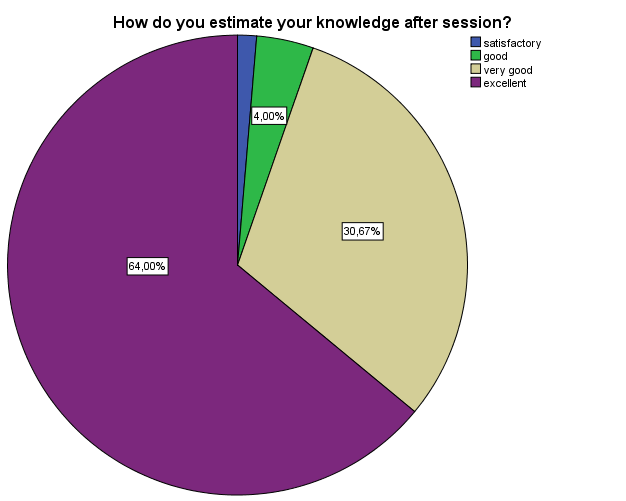 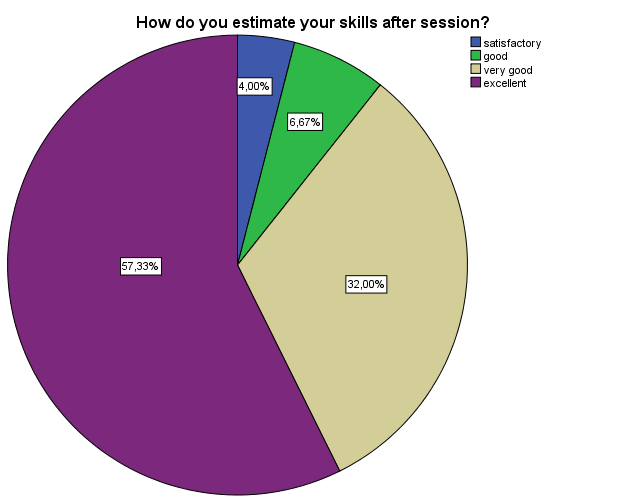 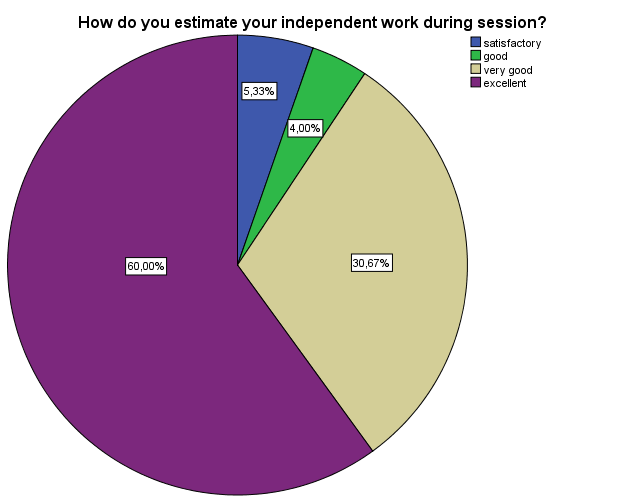 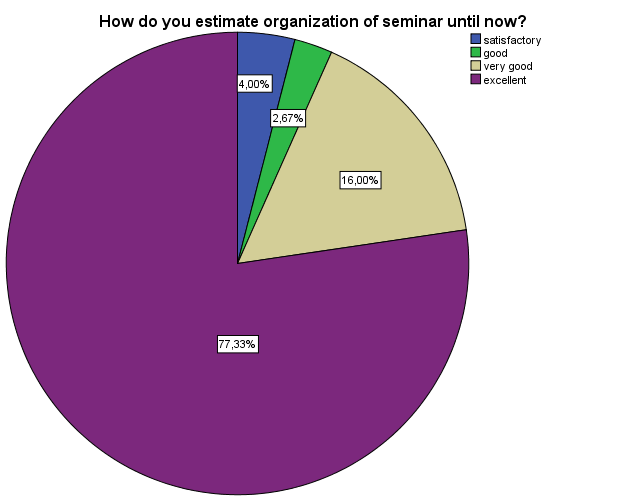 Statistics: According to working (training) daysDescriptive-generalDescriptive-generalDescriptive-generalDescriptive-generalDescriptive-generalTotal number of participants: 25N of questionnairesMinimum markMaximum markMean markHow do you estimate your motivation during session?75254,47How do you estimate support of tutor duirng session?75254,59What do you think about motivation of the tutor?75254,65Do you have possibility to ask question to tutor during session?75254,64Did you get satisfactory answers duirng sssion?75254,61How do you estimate your understanding of methodology you are studying during session?75254,45Presented methodology will help me in future teaching process.75154,51How do you estimate working atmosphere in the group?75254,51Whta average mark you will give to other colleagues in the group?75254,57How do you estimate content of the course and session?75254,65How do you estimate your knowledge after session?75254,57How do you estimate your skills after session?75254,43How do you estimate your independent work during session?75254,45How do you estimate organization of seminat until now?75254,67Training day * How do you estimate your motivation during session ?Training day * How do you estimate your motivation during session ?Training day * How do you estimate your motivation during session ?Training day * How do you estimate your motivation during session ?Training day * How do you estimate your motivation during session ?Training day * How do you estimate your motivation during session ?Training day * How do you estimate your motivation during session ?How do you estimate your motivation during session ?How do you estimate your motivation during session ?How do you estimate your motivation during session ?How do you estimate your motivation during session ?satisfactorygoodvery goodexcellentTraining day1stCount31912Training day1st% within Training day12,0%4,0%36,0%48,0%Training day2ndCount00718Training day2nd% within Training day0,0%0,0%28,0%72,0%Training day3rdCount011113Training day3rd% within Training day0,0%4,0%44,0%52,0%TotalTotalCount322743TotalTotal% within Training day4,0%2,7%36,0%57,3%Training day * How do you estimate your motivation during session ?Training day * How do you estimate your motivation during session ?Training day * How do you estimate your motivation during session ?Training day * How do you estimate your motivation during session ?TotalTotalTraining day1stCount25Training day1st% within Training day100,0%Training day2ndCount25Training day2nd% within Training day100,0%Training day3rdCount25Training day3rd% within Training day100,0%TotalTotalCount75TotalTotal% within Training day100,0%Training day * How do you estimate support of tutor duirng session?  Training day * How do you estimate support of tutor duirng session?  Training day * How do you estimate support of tutor duirng session?  Training day * How do you estimate support of tutor duirng session?  Training day * How do you estimate support of tutor duirng session?  Training day * How do you estimate support of tutor duirng session?  Training day * How do you estimate support of tutor duirng session?  How do you estimate support of tutor duirng session?How do you estimate support of tutor duirng session?How do you estimate support of tutor duirng session?How do you estimate support of tutor duirng session?satisfactorygoodvery goodexcellentTraining day1stCount14317Training day1st% within Training day4,0%16,0%12,0%68,0%Training day2ndCount00223Training day2nd% within Training day0,0%0,0%8,0%92,0%Training day3rdCount03913Training day3rd% within Training day0,0%12,0%36,0%52,0%TotalTotalCount171453TotalTotal% within Training day1,3%9,3%18,7%70,7%Training day * How do you estimate support of tutor duirng session?  Training day * How do you estimate support of tutor duirng session?  Training day * How do you estimate support of tutor duirng session?  Training day * How do you estimate support of tutor duirng session?  TotalTotalTraining day1stCount25Training day1st% within Training day100,0%Training day2ndCount25Training day2nd% within Training day100,0%Training day3rdCount25Training day3rd% within Training day100,0%TotalTotalCount75TotalTotal% within Training day100,0%Training day * What do you think about motivation of the tutor? Training day * What do you think about motivation of the tutor? Training day * What do you think about motivation of the tutor? Training day * What do you think about motivation of the tutor? Training day * What do you think about motivation of the tutor? Training day * What do you think about motivation of the tutor? Training day * What do you think about motivation of the tutor? What do you think about motivation of the tutor?What do you think about motivation of the tutor?What do you think about motivation of the tutor?What do you think about motivation of the tutor?satisfactorygoodvery goodexcellentTraining day1stCount13318Training day1st% within Training day4,0%12,0%12,0%72,0%Training day2ndCount01123Training day2nd% within Training day0,0%4,0%4,0%92,0%Training day3rdCount02716Training day3rd% within Training day0,0%8,0%28,0%64,0%TotalTotalCount161157TotalTotal% within Training day1,3%8,0%14,7%76,0%Training day * What do you think about motivation of the tutor? Training day * What do you think about motivation of the tutor? Training day * What do you think about motivation of the tutor? Training day * What do you think about motivation of the tutor? TotalTotalTraining day1stCount25Training day1st% within Training day100,0%Training day2ndCount25Training day2nd% within Training day100,0%Training day3rdCount25Training day3rd% within Training day100,0%TotalTotalCount75TotalTotal% within Training day100,0%Training day * Do you have possibility to ask question to tutor during session? Training day * Do you have possibility to ask question to tutor during session? Training day * Do you have possibility to ask question to tutor during session? Training day * Do you have possibility to ask question to tutor during session? Training day * Do you have possibility to ask question to tutor during session? Training day * Do you have possibility to ask question to tutor during session? Do you have possibility to ask question to tutor during session?Do you have possibility to ask question to tutor during session?Do you have possibility to ask question to tutor during session?Do you have possibility to ask question to tutor during session?satisfactorygoodvery goodexcellentTraining day1stCount12517Training day1st% within Training day4,0%8,0%20,0%68,0%Training day2ndCount00223Training day2nd% within Training day0,0%0,0%8,0%92,0%Training day3rdCount02914Training day3rd% within Training day0,0%8,0%36,0%56,0%TotalTotalCount141654TotalTotal% within Training day1,3%5,3%21,3%72,0%Training day * Do you have possibility to ask question to tutor during session? Training day * Do you have possibility to ask question to tutor during session? Training day * Do you have possibility to ask question to tutor during session? Training day * Do you have possibility to ask question to tutor during session? Training day * Do you have possibility to ask question to tutor during session? TotalTotalTraining day1stCount25Training day1st% within Training day100,0%Training day2ndCount25Training day2nd% within Training day100,0%Training day3rdCount25Training day3rd% within Training day100,0%TotalTotalCount75TotalTotal% within Training day100,0%Training day * Did you get satisfactory answers duirng sssion? Training day * Did you get satisfactory answers duirng sssion? Training day * Did you get satisfactory answers duirng sssion? Training day * Did you get satisfactory answers duirng sssion? Training day * Did you get satisfactory answers duirng sssion? Training day * Did you get satisfactory answers duirng sssion? Training day * Did you get satisfactory answers duirng sssion? Did you get satisfactory answers duirng sssion?Did you get satisfactory answers duirng sssion?Did you get satisfactory answers duirng sssion?Did you get satisfactory answers duirng sssion?satisfactorygoodvery goodexcellentTraining day1stCount12418Training day1st% within Training day4,0%8,0%16,0%72,0%Training day2ndCount01519Training day2nd% within Training day0,0%4,0%20,0%76,0%Training day3rdCount02716Training day3rd% within Training day0,0%8,0%28,0%64,0%TotalTotalCount151653TotalTotal% within Training day1,3%6,7%21,3%70,7%Training day * Did you get satisfactory answers duirng sssion? Training day * Did you get satisfactory answers duirng sssion? Training day * Did you get satisfactory answers duirng sssion? Training day * Did you get satisfactory answers duirng sssion? TotalTotalTraining day1stCount25Training day1st% within Training day100,0%Training day2ndCount25Training day2nd% within Training day100,0%Training day3rdCount25Training day3rd% within Training day100,0%TotalTotalCount75TotalTotal% within Training day100,0%Training day * How do you estimate your understanding of methodology you are studying during session? Training day * How do you estimate your understanding of methodology you are studying during session? Training day * How do you estimate your understanding of methodology you are studying during session? Training day * How do you estimate your understanding of methodology you are studying during session? Training day * How do you estimate your understanding of methodology you are studying during session? Training day * How do you estimate your understanding of methodology you are studying during session? How do you estimate your understanding of methodology you are studying during session?How do you estimate your understanding of methodology you are studying during session?How do you estimate your understanding of methodology you are studying during session?How do you estimate your understanding of methodology you are studying during session?satisfactorygoodvery goodexcellentTraining day1stCount401110Training day1st% within Training day16,0%0,0%44,0%40,0%Training day2ndCount00619Training day2nd% within Training day0,0%0,0%24,0%76,0%Training day3rdCount011014Training day3rd% within Training day0,0%4,0%40,0%56,0%TotalTotalCount412743TotalTotal% within Training day5,3%1,3%36,0%57,3%Training day * How do you estimate your understanding of methodology you are studying during session? Training day * How do you estimate your understanding of methodology you are studying during session? Training day * How do you estimate your understanding of methodology you are studying during session? Training day * How do you estimate your understanding of methodology you are studying during session? Training day * How do you estimate your understanding of methodology you are studying during session? TotalTotalTraining day1stCount25Training day1st% within Training day100,0%Training day2ndCount25Training day2nd% within Training day100,0%Training day3rdCount25Training day3rd% within Training day100,0%TotalTotalCount75TotalTotal% within Training day100,0%Training day * Presented methodology will help me in future teaching process. Training day * Presented methodology will help me in future teaching process. Training day * Presented methodology will help me in future teaching process. Training day * Presented methodology will help me in future teaching process. Training day * Presented methodology will help me in future teaching process. Training day * Presented methodology will help me in future teaching process. Training day * Presented methodology will help me in future teaching process. Presented methodology will help me in future teaching process.Presented methodology will help me in future teaching process.Presented methodology will help me in future teaching process.Presented methodology will help me in future teaching process.Presented methodology will help me in future teaching process.unsatisfactorysatisfactorygoodvery goodexcellentTraining day1stCount131416Training day1st% within Training day4,0%12,0%4,0%16,0%64,0%Training day2ndCount001222Training day2nd% within Training day0,0%0,0%4,0%8,0%88,0%Training day3rdCount0001411Training day3rd% within Training day0,0%0,0%0,0%56,0%44,0%TotalTotalCount1322049TotalTotal% within Training day1,3%4,0%2,7%26,7%65,3%Training day * Presented methodology will help me in future teaching process. Training day * Presented methodology will help me in future teaching process. Training day * Presented methodology will help me in future teaching process. Training day * Presented methodology will help me in future teaching process. Training day * Presented methodology will help me in future teaching process. TotalTotalTraining day1stCount25Training day1st% within Training day100,0%Training day2ndCount25Training day2nd% within Training day100,0%Training day3rdCount25Training day3rd% within Training day100,0%TotalTotalCount75TotalTotal% within Training day100,0%Training day * How do you estimate working atmosphere in the group?Training day * How do you estimate working atmosphere in the group?Training day * How do you estimate working atmosphere in the group?Training day * How do you estimate working atmosphere in the group?Training day * How do you estimate working atmosphere in the group?Training day * How do you estimate working atmosphere in the group?Training day * How do you estimate working atmosphere in the group?How do you estimate working atmosphere in the group?How do you estimate working atmosphere in the group?How do you estimate working atmosphere in the group?How do you estimate working atmosphere in the group?satisfactorygoodvery goodexcellentTraining day1stCount31912Training day1st% within Training day12,0%4,0%36,0%48,0%Training day2ndCount00520Training day2nd% within Training day0,0%0,0%20,0%80,0%Training day3rdCount03616Training day3rd% within Training day0,0%12,0%24,0%64,0%TotalTotalCount342048TotalTotal% within Training day4,0%5,3%26,7%64,0%Training day * How do you estimate working atmosphere in the group? Training day * How do you estimate working atmosphere in the group? Training day * How do you estimate working atmosphere in the group? Training day * How do you estimate working atmosphere in the group? TotalTotalTraining day1stCount25Training day1st% within Training day100,0%Training day2ndCount25Training day2nd% within Training day100,0%Training day3rdCount25Training day3rd% within Training day100,0%TotalTotalCount75TotalTotal% within Training day100,0%Training day * Whot average mark you will give to other colleagues in the group? Training day * Whot average mark you will give to other colleagues in the group? Training day * Whot average mark you will give to other colleagues in the group? Training day * Whot average mark you will give to other colleagues in the group? Training day * Whot average mark you will give to other colleagues in the group? Training day * Whot average mark you will give to other colleagues in the group? Whot average mark you will give to other colleagues in the group?Whot average mark you will give to other colleagues in the group?Whot average mark you will give to other colleagues in the group?Whot average mark you will give to other colleagues in the group?satisfactorygoodvery goodexcellentTraining day1stCount12616Training day1st% within Training day4,0%8,0%24,0%64,0%Training day2ndCount00421Training day2nd% within Training day0,0%0,0%16,0%84,0%Training day3rdCount021112Training day3rd% within Training day0,0%8,0%44,0%48,0%TotalTotalCount142149TotalTotal% within Training day1,3%5,3%28,0%65,3%Training day * Whot average mark you will give to other colleagues in the group? Training day * Whot average mark you will give to other colleagues in the group? Training day * Whot average mark you will give to other colleagues in the group? Training day * Whot average mark you will give to other colleagues in the group? Training day * Whot average mark you will give to other colleagues in the group? TotalTotalTraining day1stCount25Training day1st% within Training day100,0%Training day2ndCount25Training day2nd% within Training day100,0%Training day3rdCount25Training day3rd% within Training day100,0%TotalTotalCount75TotalTotal% within Training day100,0%Training day * How do you estimate content of the course and session? Training day * How do you estimate content of the course and session? Training day * How do you estimate content of the course and session? Training day * How do you estimate content of the course and session? Training day * How do you estimate content of the course and session? Training day * How do you estimate content of the course and session? How do you estimate content of the course and session?How do you estimate content of the course and session?How do you estimate content of the course and session?How do you estimate content of the course and session?satisfactorygoodvery goodexcellentTraining day1stCount13417Training day1st% within Training day4,0%12,0%16,0%68,0%Training day2ndCount00223Training day2nd% within Training day0,0%0,0%8,0%92,0%Training day3rdCount01915Training day3rd% within Training day0,0%4,0%36,0%60,0%TotalTotalCount141555TotalTotal% within Training day1,3%5,3%20,0%73,3%Training day * How do you estimate content of the course and session? Training day * How do you estimate content of the course and session? Training day * How do you estimate content of the course and session? Training day * How do you estimate content of the course and session? Training day * How do you estimate content of the course and session? TotalTotalTraining day1stCount25Training day1st% within Training day100,0%Training day2ndCount25Training day2nd% within Training day100,0%Training day3rdCount25Training day3rd% within Training day100,0%TotalTotalCount75TotalTotal% within Training day100,0%Training day * How do you estimate your knowledge after session?Training day * How do you estimate your knowledge after session?Training day * How do you estimate your knowledge after session?Training day * How do you estimate your knowledge after session?Training day * How do you estimate your knowledge after session?Training day * How do you estimate your knowledge after session?Training day * How do you estimate your knowledge after session?How do you estimate your knowledge after session?How do you estimate your knowledge after session?How do you estimate your knowledge after session?How do you estimate your knowledge after session?satisfactorygoodvery goodexcellentTraining day1stCount12616Training day1st% within Training day4,0%8,0%24,0%64,0%Training day2ndCount00619Training day2nd% within Training day0,0%0,0%24,0%76,0%Training day3rdCount011113Training day3rd% within Training day0,0%4,0%44,0%52,0%TotalTotalCount132348TotalTotal% within Training day1,3%4,0%30,7%64,0%Training day * How do you estimate your knowledge after session? Training day * How do you estimate your knowledge after session? Training day * How do you estimate your knowledge after session? Training day * How do you estimate your knowledge after session? TotalTotalTraining day1stCount25Training day1st% within Training day100,0%Training day2ndCount25Training day2nd% within Training day100,0%Training day3rdCount25Training day3rd% within Training day100,0%TotalTotalCount75TotalTotal% within Training day100,0%Training day * How do you estimate your skills after session? Training day * How do you estimate your skills after session? Training day * How do you estimate your skills after session? Training day * How do you estimate your skills after session? Training day * How do you estimate your skills after session? Training day * How do you estimate your skills after session? Training day * How do you estimate your skills after session? How do you estimate your skills after session?How do you estimate your skills after session?How do you estimate your skills after session?How do you estimate your skills after session?satisfactorygoodvery goodexcellentTraining day1stCount31615Training day1st% within Training day12,0%4,0%24,0%60,0%Training day2ndCount00817Training day2nd% within Training day0,0%0,0%32,0%68,0%Training day3rdCount041011Training day3rd% within Training day0,0%16,0%40,0%44,0%TotalTotalCount352443TotalTotal% within Training day4,0%6,7%32,0%57,3%Training day * How do you estimate your skills after session? Training day * How do you estimate your skills after session? Training day * How do you estimate your skills after session? Training day * How do you estimate your skills after session? TotalTotalTraining day1stCount25Training day1st% within Training day100,0%Training day2ndCount25Training day2nd% within Training day100,0%Training day3rdCount25Training day3rd% within Training day100,0%TotalTotalCount75TotalTotal% within Training day100,0%Training day * How do you estimate your independent work during session? Training day * How do you estimate your independent work during session? Training day * How do you estimate your independent work during session? Training day * How do you estimate your independent work during session? Training day * How do you estimate your independent work during session? Training day * How do you estimate your independent work during session? How do you estimate your independent work during session?How do you estimate your independent work during session?How do you estimate your independent work during session?How do you estimate your independent work during session?satisfactorygoodvery goodexcellentTraining day1stCount41713Training day1st% within Training day16,0%4,0%28,0%52,0%Training day2ndCount00718Training day2nd% within Training day0,0%0,0%28,0%72,0%Training day3rdCount02914Training day3rd% within Training day0,0%8,0%36,0%56,0%TotalTotalCount432345TotalTotal% within Training day5,3%4,0%30,7%60,0%Training day * How do you estimate your independent work during session? Training day * How do you estimate your independent work during session? Training day * How do you estimate your independent work during session? Training day * How do you estimate your independent work during session? Training day * How do you estimate your independent work during session? TotalTotalTraining day1stCount25Training day1st% within Training day100,0%Training day2ndCount25Training day2nd% within Training day100,0%Training day3rdCount25Training day3rd% within Training day100,0%TotalTotalCount75TotalTotal% within Training day100,0%Training day * How do you estimate organization of seminar until now? Training day * How do you estimate organization of seminar until now? Training day * How do you estimate organization of seminar until now? Training day * How do you estimate organization of seminar until now? Training day * How do you estimate organization of seminar until now? Training day * How do you estimate organization of seminar until now? Training day * How do you estimate organization of seminar until now? How do you estimate organization of seminar until now?How do you estimate organization of seminar until now?How do you estimate organization of seminar until now?How do you estimate organization of seminar until now?satisfactorygoodvery goodexcellentTraining day1stCount31417Training day1st% within Training day12,0%4,0%16,0%68,0%Training day2ndCount00322Training day2nd% within Training day0,0%0,0%12,0%88,0%Training day3rdCount01519Training day3rd% within Training day0,0%4,0%20,0%76,0%TotalTotalCount321258TotalTotal% within Training day4,0%2,7%16,0%77,3%Training day * How do you estimate organization of seminar until now? Training day * How do you estimate organization of seminar until now? Training day * How do you estimate organization of seminar until now? Training day * How do you estimate organization of seminar until now? TotalTotalTraining day1stCount25Training day1st% within Training day100,0%Training day2ndCount25Training day2nd% within Training day100,0%Training day3rdCount25Training day3rd% within Training day100,0%TotalTotalCount75TotalTotal% within Training day100,0%